сирот   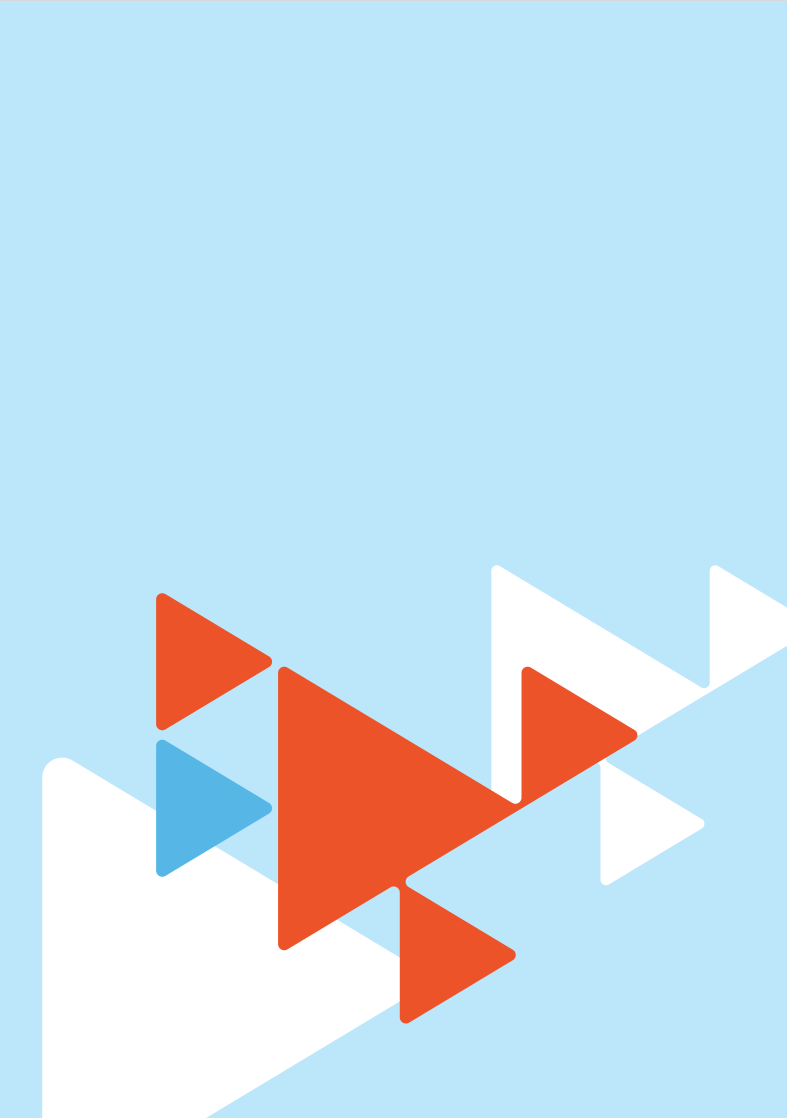 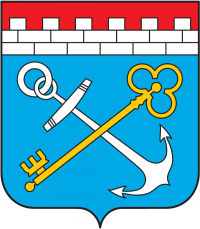 Основные тенденции развития регистрируемого рынка а Ленинградской областив 2022 годуНа рынке труда Ленинградской области в целом сохранялась стабильная ситуация. Наблюдалось незначительное снижение спроса на рабочую силу со стороны работодателей. Рынок труда развивался в условиях продолжавшихся изменений в финансовой, экономической и других сферах. Сохранялась высокая активность жителей региона по поиску вариантов трудоустройства. Среди них граждане, имевшие ранее возможность длительное время не работать.	Поддержанию стабильной ситуации и недопущению резкого роста безработицы на рынке труда Ленинградской области способствовала реализация мероприятий Государственной программы Ленинградской области «Содействие занятости населения Ленинградской области» (далее – госпрограмма) (утверждена постановлением Правительства Ленинградской области                  от 7 декабря 2015 года № 466).Гражданами поданы 72465 заявлений о предоставлении государственных услуг                     (далее – госуслуга).Получили госуслуги:по профессиональной ориентации – 26819 человек;по психологической поддержке – 4187 безработных граждан;	по социальной адаптации – 4217 безработных граждан;	по началу осуществления предпринимательской деятельности безработных граждан –             2771 человек.Предложение рабочей силыВ службу занятости обратились за содействием в поиске подходящей работы 34253 человека, что на 11659 человек меньше, чем в 2021 году.Рынок труда Ленинградской области пополняли:жители области, работавшие в Санкт-Петербурге и других регионах, и уволенные                       по различным причинам. С начала 2022 года, это 6482 областных жителя (обратившихся                    в службу занятости), на 778 человек больше, чем в 2021 года (5704 человека);граждане, уволенные в связи с ликвидацией организации, либо сокращением численности или штата работников организации, – 1218 человек (3,6% от обратившихся в поиске подходящей работы), что на 578 человек меньше, чем в 2021 году;граждане, которые в наибольшей степени испытывали трудности в поиске работы, из них:466 пенсионеров (1,4% от обратившихся в поиске подходящей работы);1038 инвалидов (3%);8190 родителей, имеющих несовершеннолетних детей (24%); 2825 граждан, стремящихся возобновить трудовую деятельность после длительного (более года) перерыва, (8,2%) и др.Среди граждан, обратившихся в поиске подходящей работы (34253 человека): незанятых граждан – 74,3% (в 2021 году – 78,7%);	женщин – 55% (в 2021 году – 57,9%);молодежи в возрасте 14-35 лет – 54,7% (в 2021 году – 38,7%).Безработные гражданеНа начало января 2023 года зарегистрировано безработными 4002 человека, что на 413 человек меньше, чем на начало января 2022 года (4415 человек).В течение 2022 года на учет поставлено от 185 безработных граждан в Сосновоборском городском округе (1,4% от общей численности зарегистрированных безработных граждан) до 3563 безработных граждан во Всеволожском муниципальном районе (27,4%).По всем причинам с регистрационного учета сняты 13464 безработных гражданина, в том числе в связи с:трудоустройством – 6274 человека (47%);по другим причинам – 7190  человек (53%).Сокращение безработных граждан к началу января 2023 года по сравнению с началом        2022 года отмечено в Бокситогорском,  Волосовском, Волховском, Всеволожском, Выборгском, Гатчинском, Киришском, Кировском, Лодейнопольском, Ломоносовском, Лужском, Приозерском, Сланцевском, Тосненском муниципальных районах и Сосновоборском городском округе. Незначительное увеличение безработных граждан наблюдалось в Кингисеппском, Подпорожском, Тихвинском муниципальных районах.Состав безработных граждан В общей численности безработных граждан, состоявших на учете в службе занятости населения, в начале января 2023 года (4002 человека):осуществлявших трудовую деятельность – 3775 человек (94%), из них:
по причинам прекращения трудовой деятельности:уволенные по собственному желанию – 2503 человека (66%);уволенные по соглашению сторон – 644 человека (17%);уволенные в связи с ликвидацией организации, либо прекращением деятельности индивидуальным предпринимателем – 289 человек (8%);уволенные с государственной службы – 31 человек (0,8%).Из 4002 безработных граждан:по возрасту:16-17 лет – 8 человек (0,2%);18-19 лет – 66 человек (1,6%);20-24 года – 198 человек (4,9%);25-29 лет – 311 человек (7,8%);30-34 года – 529 человек (13,2%);35-49 лет – 1757 человек (43,9%);50 лет и старше – 1133 человека (28,4%);по образованию:высшее образование – 1445 человек (36%);среднее проф. образование – 1302 человека (32,5%);	среднее общее образование – 637 человек (15,9%);основное общее образование – 554 человека (13,6%);не имеющие основного общего образования – 74 человека (2%);по отдельным категориям граждан:родителей, имеющих несовершеннолетних детей, всего – 1392 человека (35%);инвалидов – 285 человек (7%);граждан предпенсионного возраста – 654 человека (16%);граждан, стремящихся возобновить трудовую деятельность после длительного перерыва (более одного года), – 301 человек (8%);граждан, впервые ищущих работу (ранее не работавших), – 228 человек (6%).Распределение безработных граждан по продолжительности безработицыСредняя продолжительность безработицы в целом по Ленинградской области к началу января 2023 года сократилась – до 3,5 месяца (в начале текущего года – 3,9 месяца).Уровень регистрируемой безработицыУровень регистрируемой безработицы в Ленинградской области на 01.01.2023 имел значение 0,4% (на 0,1 процентных пункта (далее – п/п) ниже, чем в начале 2022 года (0,5%).При среднеобластном уровне регистрируемой безработицы в начале января 2023 года – 0,4%, по территориям этот показатель имел значение: от 0,1% в Ломоносовском муниципальном районе и Сосновоборском городском округе и до 0,7% в Бокситогорском, Волосовском, Лужском, Подпорожском, Тихвинском муниципальных районах. К началу января 2023 года по сравнению с началом 2022 года снижение уровня регистрируемой безработицы отмечено в Волосовском, Волховском, Всеволожском, Киришском, Лодейнопольском, Ломоносовском, Приозерском, Сланцевском, Тосненском, муниципальных районах и Сосновоборском городском округе;незначительное увеличение уровня регистрируемой безработицы отмечено                                     в Кингисеппском, Подпорожском, Тихвинском муниципальных районах;уровень регистрируемой безработицы не изменился в Бокситогорском, Выборгском, Гатчинском, Кировском, Лужском муниципальных районах.Ленинградская область, по-прежнему, входила в ограниченное число субъектов                           в РФ, имевших минимальный уровень регистрируемой безработицы. По состоянию на 01.12.2022 в Ленинградской этот показатель имел значение – 0,4%.Спрос на рабочую силуВзаимодействие с работодателями, в части предоставления информации о потребности                в рабочей силе и подбора необходимых кадров, оставалось одним из важных направлений деятельности службы занятости. По заявкам работодателей, в соответствии с их критериями осуществлялся подбор работников нужной профессии и квалификации.Работодателями: заявлены 91297 «новых» вакансий;сняты с учета по различным причинам, в том числе в связи с трудоустройством                             на них граждан 102431 ед. В числе «новых»:11659 ед. (13%) предоставлены организациями муниципальной формы собственности;9440 ед. (10%) – государственной формы собственности;70198 ед. (77%) – других форм собственности.На 1 января 2023 года текущий спрос на рабочую силу составлял 43586 ед., что на 11134 ед. меньше, чем в начале 2022 года (54720 ед.).Вакансии представлены по 1161 наименованиям профессий и специальностям от 2416 работодателей, 32584 ед. (75%) по рабочим профессиям, 11002 ед. (25%) относятся                                к специальностям инженерно-технических работников и служащих. Из 43586 вакансий: 25181 ед. представлена от 17 организации, участвующей в мероприятиях  по привлечению иностранной рабочей силы, наибольшее число вакансий (23532 ед.) от работодателей Кингисеппского муниципального района (прием на работу российских граждан - жителей региона, безусловно, в приоритетном порядке); 1652 ед. под квотируемые рабочие места; 6833 ед. от работодателей государственной и муниципальной формы собственности;9920 ед. от реального сектора экономики.Наибольшую потребность в кадрах испытывали сферы: строительство, обрабатывающие производства, государственное управление и обеспечение военной безопасности; торговля оптовая и розничная; ремонт автотранспортных средств и мотоциклов, образование, деятельность в области здравоохранения и социальных услуг. Текущий спрос на рабочую силу по сравнению с началом года увеличился 
в следующих сферах:государственное управление и обеспечение военной безопасности; социальное обеспечение – на 557 ед.;обеспечение электрической энергией, газом и паром; кондиционирование воздуха –                    на 91 ед.;образование – на 35 ед.;деятельность в области культуры, спорта, организации досуга и развлечений – 
на 34 ед.;предоставление прочих видов услуг – на 28 ед.;деятельность в области информации и связи – на 12 ед.;Спрос на рабочую силу по сравнению с началом текущего года сократился 
в следующих сферах деятельности: строительство – на 7184 ед.;обрабатывающие производства – на 2820 ед.; транспортировка и хранение – на 811 ед.; деятельность в области здравоохранения и социальных услуг – на 187 ед.; деятельность административная и сопутствующие дополнительные услуги – на 176 ед.;деятельность гостиниц и предприятий общественного питания – на 156 ед.;раздел a сельское, лесное хозяйство, охота, рыболовство и рыбоводство – на 155 ед.;торговля оптовая и розничная; ремонт автотранспортных средств и мотоциклов –                          на 140 ед.;добыча полезных ископаемых – на 97 ед.;деятельность по операциям с недвижимым имуществом – на 88 ед.;водоснабжение; водоотведение, организация сбора и утилизации отходов, деятельность по ликвидации загрязнений – на 37 ед.;деятельность финансовая и страховая – на 32 ед.;деятельность профессиональная, научная и техническая – на 25 ед.;деятельность домашних хозяйств как работодателей; недифференцированная деятельность частных домашних хозяйств по производству товаров и оказанию услуг для собственного потребления – на 1 ед.Наиболее востребованные рабочие профессии предприятий, не заинтересованных 
в привлечении иностранной рабочей силы:  водитель (автомобиля, погрузчика, автобуса) – 1070 ед.;слесарь (ремонтник, по ремонту автомобилей, сантехник, сборщик, по ремонту подвижного состава и др.) – 1166 ед.;уборщик (производственных и служебных помещений, территорий, мусоропроводов и др.) – 611 ед.; подсобный рабочий – 418 ед.Наиболее востребованные должности инженерно-технических работников и служащих: инженер (технолог, конструктор, по сварке, по охране труда и др.) – 844 ед.;педагог (преподаватель, учитель) (дополнительного образования, психолог, логопед, дефектолог и др.) – 480 ед.;врач (терапевт (педиатр) участковый, анестезиолог-реаниматолог, невролог, скорой медицинской помощи и др.) – 571 ед.; медицинская сестра – 384 ед.Трудоустройство гражданПри содействии службы занятости: трудоустроено на все виды работ 18108 человек;эффективность трудоустройства граждан (отношение трудоустроенных граждан                     к ищущим работу гражданам обратившимся в службу занятости населения) – 52,9%.В 11 филиалах ГКУ ЦЗН ЛО этот показатель выше среднеобластного значения: Бокситогорском (76,4%), Сосновоборском (71,9%), Выборгском (68,4%), Киришском (68,2%), Волховском (65,4%), Подпорожском (63,2%), Приозерском (62,9%), Кингисеппском (59,8%), Волосовском (58,4%), Тихвинском (57,9%), Кировском (57,9%).Важно, что 65,4% граждан, из числа трудоустроенных, работа предоставлена в период                  до признания их безработными.Среди трудоустроенных граждан:9727 женщин (53,7%); 2835 человек, из числа родителей имеющих, несовершеннолетних детей (15,7%); 11916 человек – молодежь в возрасте 14-35 лет (65,8%); 658 граждан предпенсионного возраста (3,6%); 449 инвалидов (2,5%).Временное трудоустройство различных категорий населения Безработные граждане, испытывающие трудности в поиске работыНа временные работы трудоустроено 129 безработных граждан, испытывающих трудности в поиске работы, из них: 53 – инвалиды; 40 – граждан предпенсионного возраста; 26 – родителей, имеющих несовершеннолетних детей; 6 - граждан, освобождённых из учреждений, исполняющих наказание в виде лишения свободы; 2 - безработных гражданина в возрасте от 18 до 25 лет, относящихся к категории имеющих среднее профессиональное или высшее образование                 и ищущих работу в течение года с даты выдачи им документа об образовании и о квалификации;  1 гражданин, относящийся к категории подвергшиеся воздействию радиации вследствие чернобыльской и других радиационных аварий и катастроф.       В числе трудоустроеных: городских жителей – 89 человек; сельских жителей                            – 40 человек.Несовершеннолетние граждане в возрасте от 14 до 18 лет На временные работы трудоустроено 8134 несовершеннолетних гражданина в возрасте                     от 14 до 18 лет в свободное от учебы время, в том числе:5894 подростка – городские жители;2240 подростков – сельские жители.Подростки занимались благоустройством территорий муниципальных образований, приводили в порядок пришкольные территории, парки, памятные места, участвовали                                в организации культурно-досуговых мероприятий, работали с библиотечными фондами, оказывали помощь на дому гражданам пожилого возраста, ветеранам и участникам Великой Отечественной войны.Общественные работыНа общественные работы трудоустроено 1522 гражданина.Среди приступивших к оплачиваемым общественным работам: 544 человека – граждане, впервые ищущие работу, из них: 523 человека – не имеющие квалификации; 366 человек – безработные граждане; 127 человек – граждане, стремящиеся возобновить трудовую деятельность после длительного (более года) перерыва; 70 человек – инвалиды.Самозанятость безработных гражданПроводилась работа по оказанию помощи безработным гражданам: в определении приоритетных направлений организации собственного дела, важных для развития социально-экономической инфраструктуры муниципальных образований; в направлении безработных граждан на обучение основам предпринимательства.	2771 безработному гражданину оказаны госуслугу по содействию началу осуществления предпринимательской деятельности безработных граждан. Зарегистрировали предпринимательскую деятельность 413 человек (14,9% от всех получивших госуслугу), в том числе:зарегистрировались в качестве плательщиков налога на профессиональный доход                         350 человек (12,6% от всех получивших госуслугу);зарегистрировались в качестве индивидуального предпринимателя 62 человека (2,2% от всех получивших госуслугу); зарегистрировал юридическое лицо 1 человек.Оказана единовременная финансовая помощь при государственной регистрации предпринимательской деятельности 130 безработным гражданам (4,5% от всех получивших госуслугу).Содействие занятости молодежиВ службу занятости обратились 18747 человек в возрасте 14-35 лет, из них: трудоустроены 11916 человек (63,6%). Молодые граждане получили комплекс госуслуг:по профессиональной ориентации – 15147 человек в возрасте 14-29 лет;по профессиональному обучению – 260 человек в возрасте 16-29 лет; по психологической поддержке – 657 человек в возрасте 16-29 лет;по социальной адаптации безработных граждан на рынке труда – 670 человек                                      в возрасте 16-29 лет;по содействию началу осуществления предпринимательской деятельности безработных граждан – 448 человек в возрасте 18-29 лет.Для учащихся общеобразовательных организаций проведены 17 ярмарок профессий, учебных мест и вакансий с целью оказания профориентационных услуг по выбору сферы деятельности, профессии, образовательной организации.В ярмарках участвовали 7068 школьников и 178 профессиональных образовательных организаций Ленинградской области и Санкт-Петербурга.Проводилась работа по реализации мероприятия «Содействие трудоустройству граждан, нуждающихся в дополнительной поддержке», в части возмещения за счет средств областного бюджета Ленинградской области 50% затрат работодателей на выплату заработной платы,  трудоустроенным несовершеннолетним гражданам в возрасте от 14 до 18 лет и трудоустроенным выпускникам образовательных организаций, не имеющим опыта работы по полученной специальности, в течение трех лет после окончания образовательных организаций высшего или среднего профессионального образования. Предоставление социальных гарантий гражданам – одиноким, многодетным родителям, а также родителям, воспитывающим детей-инвалидов.Реализация мероприятий по содействию занятости женщин, воспитывающих несовершеннолетних детей, в том числе находящихся в отпуске по уходу за ребенком             до достижения им возраста трех летЗа содействием в поиске подходящей работы в службу занятости обратились                             8190 родителей, имеющих несовершеннолетних детей, из них: многодетные родители –                       584 человека; одинокие родители – 117 человек; родители, имеющие детей-инвалидов –                        4 человека.Трудоустроено 2835 родителей, имеющих несовершеннолетних детей, из них: многодетные родители – 185 человек; одинокие родители – 44 человека; 3 родителя, имеющие детей-инвалидов.Приступили к профессиональному обучению и дополнительному профессиональному образованию по направлению службы занятости населения: многодетные родители – 51 человек; одинокие родители – 17 человек.За содействием в поиске подходящей работы обратилось 5694 женщины, имеющие несовершеннолетних детей (69,5% от числа обратившихся родителей, имеющих несовершеннолетних детей). Трудоустроено 2012 женщин, имеющих несовершеннолетних детей (35,3% от количества женщин, имеющих несовершеннолетних детей, обратившихся за содействием в поиске подходящей работы).Трудоустройство инвалидовВ службу занятости обратились за содействием в поиске подходящей работы 1038 человек, относящихся к категории инвалидов (3% от всех обратившихся граждан).Трудоустроено 449 граждан, имеющих инвалидность (43,3% от числа обратившихся инвалидов).На 01.01.2023 года на учете в службе занятости состояло 312 безработных граждан, относящихся к категории инвалидов. Граждане, относящиеся к категории инвалидов, получили следующие госуслуги:по профессиональной ориентации – 819 человек или 3,1% от общей численности граждан, получивших данную госуслугу; по психологической поддержке – 626 человек (15% от общей численности граждан, получивших данную госуслугу);по социальной адаптации граждан на рынке труда – 554 человека (13,1% от общей численности граждан, получивших данную госуслугу);по организации оплачиваемых общественных работ – 70 человек (4,6% от общей численности граждан, получивших данную госуслугу);по временному трудоустройству безработных граждан, испытывающих трудности в поиске работы – 53 человека или 41,1 % от общей численности граждан, получивших данную госуслугу;по содействию началу осуществления предпринимательской деятельности безработных граждан – 394 человека или 14,2% от общей численности безработных граждан, получивших данную госуслугу.К профессиональному обучению и дополнительному профессиональному образованию приступил 51 гражданин, относящийся к категории инвалидов, из числа безработных граждан, что составило 3,2% от общей численности безработных граждан, получивших данную госуслугу.Профессиональное обучение безработных инвалидов осуществлялось по 23 профессиям (образовательным программам), востребованным на рынке труда: «Складской учет                                на персональном компьютере», «Оператор котельной», «Мастер маникюра (педикюра)», «Управление государственными и муниципальными закупками», «Кадровое делопроизводство», «Охрана труда и безопасность производственной деятельности», «Охранник» и другие.                   Заявленная работодателями потребность для трудоустройства инвалидов в счет квот                  на 01.01.2023 года составила 1434 вакансии.Контроль за приемом на работу инвалидов, в пределах установленной квоты, осуществляется комитетом по труду и занятости населения Ленинградской области (далее –комитет) посредством проведения плановых проверок юридических лиц, индивидуальных предпринимателей. В рамках реализации мероприятия «Возмещение затрат на создание рабочих мест для трудоустройства инвалидов с целью их интеграции в общество» комплекса процессных мероприятий «Содействие трудоустройству инвалидов и граждан, нуждающихся                                         в дополнительной поддержке» в 2022 году работодателями Ленинградской области создано                   51 рабочее место для трудоустройства инвалидов.В рамках реализации мероприятия «Возмещение затрат на оплату труда трудоустроенных граждан, освободившихся из мест лишения свободы, трудоустроенных граждан, отбывающих уголовное наказание без изоляции от общества, трудоустроенных несовершеннолетних граждан              в возрасте от 14 до 18 лет, трудоустроенных выпускников образовательных организаций                        и трудоустроенных инвалидов, на доплаты за наставничество», в части содействия занятости инвалидов, компенсируются расходы работодателей на выплату заработной платы трудоустроенного инвалида и доплату за наставничество сотруднику работодателя, на которого возлагаются обязанности по осуществлению контроля за осуществлением трудоустроенным инвалидом трудовой деятельности, по оказанию помощи в исполнении инвалидом его функциональных обязанностей, а также в получении им необходимых профессиональных навыков.Размер возмещения затрат работодателя на выплату заработной платы трудоустроенного инвалида и наставника равен размеру минимальной заработной платы в регионе.Максимальный срок компенсации расходов работодателей на выплату заработной платы трудоустроенного инвалида – 3 месяца, на доплату за наставничество – 1 месяц. В реализации мероприятия приняли участие 92 человека.Занятость граждан, проживающих в сельской местностиВ службу занятости обратилось 9300 сельских жителей,  из них: трудоустроено 4719 человек (50,7%). Службой занятости использовался комплекс мер, способствовавших повышению конкурентоспособности и трудоустройству жителей сельской местности.Из числа граждан – жителей сельской местности:получили госуслугу по профессиональной ориентации – 7486 граждан, из них в возрасте 
от 14 до 17 лет – 3990 человек;- получили госуслугу по социальной адаптации на рынке труда - 1185 безработных граждан; - получили госуслугу по психологической поддержке – 1175 безработных граждан;- приступили к профессиональному обучению и дополнительному профессиональному образованию 399 безработных жителей сельской местности, что составило 25,4% от общего количества приступивших к обучению безработных граждан;- получили госуслугу по содействию началу осуществления предпринимательской деятельности безработных граждан – 816 человек. Для информирования населения о ситуации с занятостью специалисты службы занятости выезжали в сельские поселения, проводили встречи с жителями, в том числе: с молодежью                    в школах, осуществляли приемы граждан, ищущих работу.Информирование жителей сельской местности осуществлялось также через средства массовой информации (далее - СМИ).Вовлечение в организуемые службой занятости мероприятия по снижению социальной напряженности на рынке труда сельских поселений, позволило повысить мотивацию сельских жителей к труду и поддержать их материально в период временного отсутствия работы.На 01.01.2023:в «банке» вакансий службы занятости находились 940 вакансий, предоставленных предприятиями агропромышленного комплекса (2,2% от общего количества вакансий); на учете состояли 1072 безработных гражданина, проживающих в сельской местности                     (на 161 человек меньше, чем в начале 2022 года). Занятость лиц, освобождённых из учреждений, исполняющих наказание в виде лишения свободыВ службу занятости обратились 109 человек, освобождённых из учреждений, исполняющих наказание в виде лишения свободы, 36 человек трудоустроено.Работа по содействию трудоустройству лиц, освобождённых из учреждений, исполняющих наказание в виде лишения свободы, службой занятости начинается ещё до их освобождения. Ведётся переписка с администрациями исправительных учреждений, в которых отбывают наказание граждане, имеющие регистрацию в районах Ленинградской области.По запросам администраций исправительных учреждений специалисты ГКУ ЦЗН ЛО представляют сведения о вакансиях по имеющимся у граждан профессиям либо перечни вакансий, не требующих квалификации, а также информацию о возможности трудоустройства на общественные и временные работы. В учреждения исполнения наказаний направлено 1055 писем.Граждане, из числа освобождённых из учреждений, исполняющих наказание в виде лишения свободы, получили госуслуги:по профессиональной ориентации – 90 человек;по психологической поддержке – 44 человека;по социальной адаптации – 43 человека;по содействию  началу осуществления предпринимательской деятельности безработных граждан – 22 человека;по организации временного трудоустройства граждан, испытывающих трудности в поиске работы, – 6 человек;по профессиональному обучению – 4 человека;на общественные работы трудоустроен 1 человек.В рамках Соглашения о сотрудничестве комитета и Управления Федеральной службы исполнения наказания России по Санкт-Петербургу и Ленинградской области по содействию занятости лиц, подлежащих освобождению и освободившихся из учреждений, исполняющих наказание в виде лишения свободы за отчетный период специалисты ГКУ ЦЗН ЛО провели                  20 консультаций для осуждённых в исправительных учреждениях УФСИН России по г. Санкт-Петербургу и Ленинградской области. Предоставлена информация 412 гражданам, подлежащим освобождению, о состоянии рынка труда, наиболее востребованных профессиях на рынке труда,                    а также о предоставляемых службой занятости госуслугах.Проведено 34 специализированные ярмарки вакансий для лиц, освобождённых                           из учреждений, исполняющих наказание в виде лишения свободы.Профессиональное обучение и дополнительное профессиональное образование по направлению службы занятости населения Прошли профессиональное обучение и получили дополнительное профессиональное образование (далее – профессиональное обучение) по направлению службы занятости                       1504 безработных гражданина.Профессиональное обучение безработных граждан осуществлялось по 112 профессиям (образовательным программам), имеющим спрос на рынке труда региона: «Бухгалтер», «Водитель транспортных средств» (различные категории), «Водитель погрузчика», «Воспитатель», «Делопроизводство и кадры» «Делопроизводитель», «Дизайнер компьютерной графики», «Инженер», «Машинист экскаватора», «Менеджер по персоналу», «Охранник», «Парикмахер», «Программист», «Складской учет на ПК», «Специалист по интернет-маркетингу», «Специалист по работе в программе «1С», «Специалист по созданию и эксплуатации вэб-сайтов», «Специалист по управлению персоналом», «Сварщик ручной дуговой сварки плавящимся покрытым электродом», «Специалист по работе на маркетплейсах»,  «Электромонтер по ремонту и обслуживанию электрооборудования» и другие.На обучение по рабочим профессиям направлено 34% безработных граждан.С марта 2022 года осуществлялось обучение отдельных категорий граждан в рамках федерального проекта «Содействие занятости» национального проекта «Демография» (далее – проект), которое организуется при содействии службы занятости населения тремя  федеральными операторами (АНО «Агентство развития профессионального мастерства (Ворлдскиллс Россия)», ФГАОУВО «Национальный исследовательский Томский государственный университет», ФГБОУВО «Российская академия народного хозяйства и государственной службы при Президенте Российской Федерации»).  В течение 2022 года в рамках проекта обучены 3961 человек: 1049 чел. - женщины в отпуске по уходу за ребенком до трех лет; 747 чел. – женщины, имеющие детей дошкольного возраста, не состоящие в трудовых отношениях; 1197 чел. – лица 50+ и предпенсионного возраста; 655 чел. – безработные; 186 чел. - работники под риском увольнения; 121 чел. - молодежь до 35 лет включительно; 6 чел. - лица, получившие удостоверение беженца или свидетельство о предоставлении временного убежища, прибывшие              в Российскую Федерацию с территорий Украины.В рамках мероприятия по опережающему обучению работников предприятий, находящихся под угрозой увольнения (в отношении которых проводятся мероприятия по высвобождению, работающих в режиме неполного рабочего времени, находящихся в состоянии простоя                         по инициативе работодателя), а также работников организаций (предприятий), осуществляющих реструктуризацию и (или) модернизацию производства, в соответствии с инвестиционными проектами, направленными на импортозамещение, прошел обучение 651 человек                                        от 13 предприятий.Профессиональная ориентация граждан	Гражданам оказано 26819 госуслуг по организации профессиональной ориентации граждан в целях выбора сферы деятельности (профессии), трудоустройства, прохождения профессионального обучения и получения дополнительного профессионального образования (далее – профориентационная услуга).	Основные получатели профориентационных услуг:	безработные граждане – 6735 профориентационных услуг;      граждане в возрасте 14-29 лет – 15147 профориентационных услуг;            граждане, стремящиеся возобновить трудовую деятельность после длительного (более года) перерыва – 1115 профориентационных услуг;                       граждане предпенсионного возраста – 963 профориентационных услуг;           граждане, относящиеся к категории инвалидов, – 819 профориентационных услуг;                                                                                                                                                                                                                                                                                                                                                                                                                                                                                                                                                                             граждане, уволенные в связи с ликвидацией организации, либо прекращением деятельности индивидуальным предпринимателем, сокращением численности или штата работников организации, индивидуального предпринимателя – 666 профориентационных услуг;Лицам из числа детей-сирот, детей оставшихся без попечения родителей оказано 169 услуг, воспитанникам школ-интернатов - 239 профориентационных услуг.Из общего количества оказанных профориентационных услуг гражданам, обучающимся               8-11 классов в образовательных организациях общего образования Ленинградской области                      в рамках исполнения госзадания по профессиональной ориентации, установленного подведомственному комитету государственным автономным образовательным учреждением дополнительного образования Ленинградской области «Центр опережающей профессиональной подготовки «Профстандарт» оказано 9579 профориентационных услуг.Несовершеннолетним, состоящим на учете в органах внутренних дел, нигде не обучающимся и не работающим, а также несовершеннолетним осужденным к мерам наказания, не связанным 
с лишением свободы, оказано 66 профориентационных услуг.Профориентационные мероприятияНезависимо от установленных показателей по предоставлению услуг по професииональной ориентации гражданам, органами службы занятости населения Ленинградской области, в целях создания условий для социально-экономического развития, формирования кадрового потенциала Ленинградской области и повышения качества профориентационной работы для граждан Ленинградской области, был разработан алгоритм проведения профориентационных мероприятий, в том числе и массовых, для различных возрастов и категорий граждан.Всего в 2022 году проведено более 150 профориентационных мероприятий, в которых приняли участие более 25 000 граждан Ленинградской области: Ежегодно каждую 3 неделю апреля и октября органами службы занятости населения 
в Ленинградской области организуется акция «Неделя без турникетов» федерального проекта «Работай в России!» (далее – Акция).Акция представляет собой комплекс мероприятий, направленных на профориентационное информирование о деятельности ведущих предприятий Ленинградской области и популяризацию инженерных профессий и специальностей, востребованных на промышленном производстве. Основная идея Акции заключается в непосредственном знакомстве школьников и студентов, 
а также безработных граждан, с работой предприятий, расположенных в нашем регионе, реальными рабочими местами и условиями, а также возможностями по дальнейшему трудоустройству. Особенностью такой формы профориентационной работы является максимальная доступность информации и возможность общения с ведущими сотрудниками                  и специалистами предприятий.В 2022 году в Акции приняли участие 9869 человек, в рамках Акции организовано                   316 экскурсий на 205 предприятиях и организациях.Для 2166 выпускников профессиональных образовательных организаций и образовательных организаций высшего образования Ленинградской области в отчетном периоде проведено                    33 мероприятия «Старт в карьеру», направленное на знакомство молодежи с возможностями службы занятости населения. В ходе мероприятия выпускники ознакомились:  - с программами и проектами органов службы занятости для молодежи, трудовым законодательством, с рынком труда региона, новыми инвестиционными проектами и др., получают информацию,  - о вакантных рабочих местах, о формах государственной поддержки молодых специалистов,  - о государственных услугах в сфере занятости населения, учатся формировать «Портфолио специалиста», составлять резюме и успешно проходить собеседование у работодателя.Дополнительно, вне мероприятия «Старт в карьеру», информационную поддержку получили 258 студентов выпускных курсов профессиональных образовательных организаций 
и образовательных организаций высшего образования Ленинградской области.- Для школьников и студентов в 2022 году проведено мероприятие «Марафон профессий»:каждый день «Марафона» был посвящен отдельной группе видов экономической деятельности, 
о которой рассказывали представители профессиональных образовательных организаций 
и организаций высшего образования, а также ведущие работодатели Ленинградской области. 
В данном мероприятии приняли участие 5 000 молодых людей.  - дополнительно были проведены: семинар-тренинг «Мои сильные стороны для трудоустройства», деловая игра «Я на рынке труда», профориентационная игра «Какая работа мне подойдет», «Ключ к моей карьере», круглый стол «Маршрут успеха», вебинары «Как найти работу по душе», «Ветер перемен», «Карьера моего ребенка», профориентационные экскурсии для школьников 8-11 классов «Профпеременка»; профориентационные мероприятия для подростков             в период летней занятости и др. Участие в вышеуказанных мероприятиях приняли 5 750 граждан.Профконсультанты органов службы занятости населения приняли участие в работе выездного просветительского слета для молодежи Ленинградской области в рамках проекта «Областная кадровая школа Ленинградской области» в качестве спикеров. 
В профориентационном тестировании, консультациях и карьерных консультациях, приняли участие более 100 человек, в возрасте от 14 до 23 лет.В летний период 2022 года профориентационная работа была проведена в летних трудовых бригадах, для 2 696 подростков от 14 до 18 лет.Участие в профориентационных мероприятиях (профориентационное тестирование, информирование о ситуации рынка труда нашего региона) приняли 186 сужденных, готовящихся 
к освобождению из исправительных учреждений УФСИН России по г. Санкт-Петербургу 
и Ленинградской области.В отчетном периоде карьерными консультантами службы занятости Ленинградской области предоставлено 107 услуг по карьерному консультированию. Карьерные консультанты помогают выбрать профессиональную деятельность, наметить правильную траекторию профессионального развития, выявить недостающие знания для реализации мечты. Карьерное консультирование проводится в формате Skype-собеседования, в том числе и для жителей других регионов Российской Федерации. Консультации предоставляются бесплатно.Психологическая поддержка безработных гражданБезработным гражданам оказано 4187 госуслуг по психологической поддержке, которая направлена на активизацию позиции безработных граждан по поиску работы, помощь                        в преодолении психологических барьеров, препятствующих трудоустройству.Основные категории безработных граждан, получивших госуслугу по психологической поддержке:	граждане, относящиеся к категории инвалидов – 626 человек;  граждане, стремящиеся возобновить трудовую деятельность после длительного (более года) перерыва – 414 человек;	граждане, уволенные в связи с ликвидацией организации, либо прекращением деятельности индивидуальным предпринимателем, сокращением численности или штата работников организации, индивидуального предпринимателя – 375 человек; - граждане 16-29 лет – 657 человек.В 2022 году комитетом были разработаны дополнительные меры, направленные на снижение напряженности на рынке труда нашего региона.За отчетный период 1190 работникам промышленных предприятий Ленинградской области, находящимся под риском увольнения оказаны услуги по психологической поддержке. Услуги предоставлялись подведомственным комитету государственным автономным образовательным учреждением дополнительного образования Ленинградской области «Центр опережающей профессиональной подготовки «Профстандарт». В рамках предоставления услуги по психологической поддержке проводились тренинги, направленные на повышение взаимопонимания в коллективе, снятие напряженности, управление конфликтами и осуществлялось обучение методам борьбы со стрессом. Наибольшее количество услуг предоставлены работникам ООО «ИКЕА Индастри Тихвин» - 442, АО «Тихвинский вагоностроительный завод» - 686 и ООО «Скандик»  - 62.Дополнительно, в отчетном периоде проведено более 40 мероприятий в формате семинаров                     и круглых столов по психологической поддержке для более 250 ищущих и безработных граждан, 
в том числе, для 93 человек, длительно состоящих на учете. Социальная адаптация безработных граждан на рынке трудаСоциальная адаптация безработных граждан направлена на оказание практической помощи безработным гражданам в выработке эффективного поведения на рынке труда, путем обучения                и отработки навыков поиска работы, организации поиска работы, а также на повышение мотивации граждан к труду. Госуслугу по социальной адаптации безработных граждан на рынке труда получили                       4127 безработных граждан, из них:граждан в возрасте 16-29 лет - 670 человек; инвалидов -  554 человека; граждан, стремящихся возобновить трудовую деятельность после длительного (более года) перерыва в работе 410 человек.В 2022 году ежемесячно проводился вебинар «Инструменты карьеры», направленный 
на социальную адаптацию и психологическую поддержику безработных и ищущих работу граждан, в том числе, оказавшихся под риском увольнения. В проведенных 17 вебинарах приняли участие 1351 человек. Ярмарки вакансийГосударственным казённым учреждением «Центр занятости населения Ленинградской области» (далее - ГКУ ЦЗН ЛО) организовано и проведено 278 ярмарок вакансий, участниками которых стали 13385 человек, 815 работодателей и 212 образовательных организаций.Информацию о проведении ярмарок вакансий через СМИ и по информационным сетям общего пользования получили более 121 тыс. человек. Среди проведенных ярмарок: 157 – специализированные для разных категорий населения;      65 – мини-ярмарок; 21 – межрайонная; 18 – районных ярмарок вакансий; 17 – районных ярмарок профессий, учебных мест и вакансий.Среди специализированных ярмарок: 27 – для подростков; 34 – для лиц, вернувшихся               из мест лишения свободы и отбывающих наказание условно; 33 – для пенсионеров и лиц предпенсионного возраста; 33 – для инвалидов; 21 – для женщин имеющих детей до 18 лет;                  8 – для общественных работ, 1 – для временных работ.Информирование населения и работодателейИнформирование населения о ситуации на региональном рынке труда и комплексе государственных услуг в сфере содействия занятости населенияНа сайте комитета опубликован 161 информационный и аналитический материал, сайт посетили около 92 тыс. человек.Страницы комитета в социальных сетях оставались площадкой для активного диалога службы занятости и жителей Ленинградской области в период восстановления рынка труда после кризиса, вызванного распространением новой коронавирусной инфекции COVID-19 и текущей геополитической ситуации, давали возможность оперативно освещать информацию о ситуации на рынке труда Ленинградской области. После объявления частичной мобилизации на ресурсах комитета начали публиковаться информационные материалы для мобилизованных граждан,                    а также работодателей, чьи работники призваны. С начала 2022 года через социальные сети поступило 391 обращение 
от граждан. Продолжила расширяться группа комитета в социальных сетях «Вконтакте» https://vk.com/ktzn_lo, на новости которой подписались 8684 человека. 
         На странице регулярно публиковались посты с информацией о вакансиях, фотоотчеты                     с мероприятий и краткая информация о прошедших событиях, анонсы предстоящих мероприятий, а также информация об изменениях в законодательстве и мерах поддержки граждан                                  и работодателей. Действуют регулярные рубрики «Новости #биржатруда47», «Ответы на вопросы из соцсетей», «Расписание ярмарок вакансий в Ленинградской области», «Горячая вакансия», «Биржа Live – Живые истории», «Профессиональный праздник», «Необычные профессии».На странице в «Вконтакте» сделано 539 публикаций. После блокировки на территории РФ ряда социальных сетей принято решение о создании нового канала комитета в мессенджере Telegram - https://t.me/ktzn_lo. Канал начал работу 23 марта 2022 года. С начала его работы в нем сделано 472 публикации. В сентябре 2022 года возобновилось ведение страницы https://ok.ru/group/56442060734604 в «Одноклассниках»,                     за период сделано 109 публикаций.Кроме того, в соцсетях «ВК» и «Одноклассники» появились сообщества филиалов                  ГКУ ЦЗН ЛО. В данных сообществах сотрудники филиалов доносят до жителей своего района информацию, актуальную именно для их местности.Продолжает регулярную работу телеграм-канал «Трудовые Будни» https://t.me/Tb_47 (посвящён вопросам охраны труда).В целях информирования эффективно использовались средства массовой информации федерального, регионального и районного уровней. Размещено 563 материала в печатных и интернет-СМИ (объявления о предстоящих ярмарках вакансий, информация о наличии свободных рабочих мест, мероприятия службы занятости). В газетах Санкт-Петербурга и Ленинградской области («Маяк», «Знамя труда», «Общая газета Ленинградской области», «Санкт-Петербургские ведомости» и др.) размещены информационные материалы, а также выступления руководителей и специалистов службы занятости. Информация о работе комитета регулярно появлялась в интернет-изданиях: «Online47.ru», «Невские новости», «ivbg.ru», «rekvizit.info», «Петербургский дневник», «Гатчинская правда», «Гатчинская служба новостей», «Лужская правда», и др., на сайте информационных агентств Regnum, АБН, Интерфакс-Россия и Агентство Социальной информации, на телевизионных каналах «ЛенТВ24», «47 канал», «Piter.tv» и др., на радиоканале «ТЕРА-студия». Информация о работе службы занятости появлялась в федеральных изданиях – «Российская газета», «АиФ», НТВ, «Ведомости» и «МК».Оперативно отрабатывались запросы о предоставлении информации от региональных                   и федеральных СМИ. Также СМИ активно использовали в работе материалы службы занятости, размещаемые на ресурсах комитета и сайте администрации Ленинградской области. На телевидении продемонстрировано 95 информационных материалов, на радио 109 раз размещена информация о вакансиях и мероприятиях службы занятости.Информирование осуществлялось также через онлайн-конференции, выступления, интервью руководителя службы занятости и его заместителей, специалистов подразделений                 на различных радиостанциях и телеканалах, публикации материалов на страницах журналов, газет. Социальные выплаты безработным гражданамСоциальные выплаты безработным гражданам осуществлялись за счет средств субвенций, предоставленных из федерального бюджета.В 2022 году пособие по безработице выплачено 15362 безработным гражданам, что на 14914 человек меньше, чем за 2021 год (30276 человек).Величина среднего размера пособия по безработице составляла 7042,66 рублей, что на 6,04% больше по сравнению с 2021 годом (6641,23 рублей). Снизилось количество безработных граждан, получавших пособие по безработице в минимальном размере, доля этой категории граждан составляла 22,72%, 2021 год 42,3%. 	Досрочные пенсии выплачены 32 безработным гражданам, за аналогичный период                   2021 года – 62 гражданам.	Материальная помощь в связи с истечением установленного периода выплаты пособия по безработице материальная помощь оказана  2 гражданам, в 2021 году - 3727 гражданам.Социальное партнерство в сфере трудаЗа отченый период уведомительно зарегистрировано 23 соглашения в сфере труда                         и 316 коллективных договоров, из них: 13 – впервые, а также 53 дополнения и изменения                                  к коллективным договорам. На 01.01.2023 в Ленинградской области действуют 41 соглашение в сфере труда                                и 1020 коллективных договоров организаций области. Численность работников, охваченных коллективными договорами, составляет 182,5 тыс. человек. Проведено 6 заседаний ЛОТК и её Президиума, на которых также рассматривались вопросы:- об основных параметрах проекта областного бюджета на 2023 год 
и плановый период 2024 и 2025 годов;- о состоянии и перспективах развития рынка труда Ленинградской области в 2022 году;- об итогах организации летней оздоровительной компании несовершеннолетних, в том числе, находящихся в трудной жизненной ситуации в 2021 году;- об итогах социально-экономического развития Ленинградской области за 2021 год и перспективах развития на долгосрочный период;- о состоянии и перспективах развития здравоохранения в Ленинградской области;- о задолженности по заработной плате в организациях Ленинградской области;- об увеличении расчетной стоимости путёвки для детей работающих граждан на осенний период 2022 года;- об использовании потенциала Российских студенческих отрядов 
на предприятиях агропромышленного комплекса Ленинградской области;- оказание государственной социальной помощи малоимущим гражданам 
на основании социального контракта для выхода из трудной жизненной ситуации;- о состоянии и мерах по улучшению охраны труда, производственного травматизма                        и профессиональной заболеваемости в организациях Ленинградской области;- о состоянии трудовой миграции в Ленинградской области, а также стоимости патента для осуществления иностранными гражданами трудовой деятельности на территории Ленинградской области в 2023 году;- о Концепции развития системы профессиональной ориентации населения Ленинградской области;- об изменениях тарифов на электрическую и тепловую энергию, тарифов 
на жилищно-коммунальные и транспортные услуги для населения на 2023 год;- о проекте обязательств сторон на 2023 год к Ленинградскому областному трехстороннему соглашению о проведении социально-экономической политики и развитии социального партнерства на 2022-2024 годы и регионального соглашения о минимальной заработной плате 
в Ленинградской области на 2023 год;- о подписании проектов обязательств сторон на 2023 год к Ленинградскому областному трехстороннему соглашению о проведении социально-экономической политики и развитии социального партнерства на 2022-2024 годы и регионального соглашения о минимальной заработной плате в Ленинградской области на 2023 год.Установлена величина прожиточного минимума на душу населения и по основным социально-демографическим группам населения на 2023 год, которая утверждена Постановлением Правительства Ленинградской области от 22.12.2022 № 952.В Ленинградской области действует Региональное соглашение о минимальной заработной плате в Ленинградской области на 2023 год от 29 декабря 2022 года № 22/С-22.Нормативы чистого дохода в стоимостном выражении от реализации полученных в личном подсобном хозяйстве плодов и продукции в Ленинградской области на 2023 год утверждены Постановлением Правительства Ленинградской области  от 23.06.2022 № 420.Продолжено проведение мониторинга наличия задолженности по заработной плате перед работниками, а также выполнения работодателями положений регионального соглашения                        о минимальной заработной плате в Ленинградской области на 2022 год.Охрана трудаВ 2022 году в целях обеспечения реализации прав работников на получение объективной информации об условиях и охране труда на рабочих местах проведены 4 государственные экспертизы условий труда: 1 государственная экспертиза в целях оценки качества проведения специальной оценки условий труда на 1 рабочем месте, с количеством занятых на них работников – 4 человека; 1  государственная экспертиза в целях оценки фактических условий труда на 1 рабочем месте, с количеством занятых на нем работников – 4 человека;2 государственные экспертизы в целях оценки правильности предоставления работникам гарантий и компенсаций за работу с вредными и (или) опасными условиями труда на 2 рабочих местах, с количеством занятых на них работников – 3 человека.Проведен мониторинг результатов специальной оценки условий труда в организациях, осуществляющих свою деятельность на территории Ленинградской области.По сведениям ФГИС СОУТ и по результатам мониторинга установлено, что в 2022 году специальную оценку условий труда (далее - СОУТ) провели: в 2148 организациях на 75451 рабочем месте. Общее количество занятых на этих местах работников – 99625 человек. Количество декларируемых рабочих мест – 48605 единиц.Классификация рабочих мест по условиям труда распределилась следующим образом:- оптимальными и допустимыми (класс 1 и 2) условия труда признаны на 58483 рабочих местах для 71102 работников;- класс условий труда 3.1. установлен на 9883 рабочих местах для 15902 работников;- класс условий труда 3.2. установлен на 5709 рабочих местах для 10113 работников;- класс условий труда 3.3. установлен на 1042 рабочих местах для 1928 работников;- класс условий труда 3.4. - установлен на 67 рабочих местах для 121 работника;- класс условий труда 4. (опасный) установлен на 267 рабочих местах для 459 работников.Услуги по проведению СОУТ на территории Ленинградской области оказывали 
97 организаций, аккредитованных в Минтруд России.В рамках реализации мероприятий по организационно-техническому обеспечению работы Ленинградской областной Межведомственной комиссии по охране труда, комитетом организованы и проведены 4 заседания Ленинградской областной Межведомственной комиссии по охране труда, на котором рассматривались следующие вопросы:«Итоги работы Государственной инспекции труда в Ленинградской области в 2022 году»;«Рассмотрение внесенных изменений в раздел Х «Охрана труда» Трудового кодекса Российской Федерации в части касающихся расследования несчастных случаев на производстве»;«О состоянии производственного травматизма в организациях на территории Ленинградской области в 2021 году»;«Об использовании средств Фонда социального страхования Российской Федерации 
на частичное финансирование предупредительных мер по сокращению производственного травматизма и профзаболеваний, а также санаторно-курортного лечения работников, занятых 
во вредных и (или) опасных условиях труда»;«О формировании информационных баз производственного контроля и COYT на основе межведомственного взаимодействия»;«Профилактика заболеваемости на рабочем  месте. Проведение профилактических медицинских осмотров. Вакцинация и ревакцинация против COVID-19»;«О санитарно-эпидемиологической ситуации в Ленинградской области и мерах 
по противодействию распространения новой коронавирусной инфекции, вызванной 2019-NCOV, на территории Ленинградской области»;«Профессиональная переподготовка специалистов по охране труда в новом формате»«Взаимодействие инспекции с органами и организациями при расследовании несчастных случаев»; «Совершенствование законодательства Российской Федерации в области охраны труда».В работе комиссии приняли участие представители Министерства труда и социальной защиты населения Российской Федерации, представители органов исполнительной власти Ленинградской области, Ленинградского регионального отделения Фонда социального страхования Российской Федерации, регионального объединения работодателей «Союз промышленников и предпринимателей Ленинградской области», Государственной инспекции труда в Ленинградской области, Управления Федеральной службы по надзору в сфере защиты прав потребителей и благополучия человека по Ленинградской области, общественной организации «Межрегиональное Санкт-Петербурга и Ленинградской области объединение организаций профсоюзов «Ленинградская Федерация Профсоюзов», Профсоюза работников здравоохранения Российской Федерации, бюджетного учреждения здравоохранения Ленинградской области «Центр профессиональной патологии», ГКУЗ ЛО «Центр общественного здоровья», а также представители предприятий Ленинградской области.Проведено 5 рабочих встреч с представителями муниципальных образований по вопросу координации деятельности районных межведомственных комиссий по охране труда.В целях координации проведения обучения и повышения квалификации по охране труда руководителей и специалистов учреждений и предприятий региона обеспечено взаимодействие                с 16 обучающими организациями. По итогам проведенного мониторинга на территории Ленинградской области прошли обучение и проверку знания требований охраны труда 9920 человек, в том числе                                  520 руководителей и 9400 специалистов организаций. В 2022 году в комитет поступила информация о 117 несчастных случаях на производстве.     С участием сотрудников комитета завершено 66 расследований несчастных случаев, остальные находятся в рассмотрении.Согласно информации Государственной инспекции труда в Ленинградской области (далее – Инспекция), Инспекцией проведено 175 расследований несчастных случаев на производстве, 
из них 59 расследований тяжелых несчастных случаев на производстве (в т.ч. 55 - связаны 
с производством, 4 - не связаны с производством). За аналогичный период 2021 года проведено 185 расследований несчастных случаев.10 июня 2022 года в рамках исполнения мероприятий Плана реализации «Год Команды 47» совместно с коллективом Волховской ГЭС-6 проведено мероприятие в рамках «Охраняй труд! Сохраняй природу!».Мероприятие было организовано как экологический субботник с целью уборки популярной для культурного отдыха территории города Волхов.Также, в рамках мероприятий «Год команды 47» комитетом организован и проведен конкурс детского рисунка по охране труда «47 регион – территория безопасного труда!». В администрациях Всеволожского и Волховского районов состоялось награждение победителей и лауреатов конкурса.Всего в конкурсе приняли участие около 300 детей региона в возрасте от 7 до 12 лет.Конкурс проводился для привлечения внимания детей к вопросам безопасности труда,                         а также для снижения травматизма на рабочих местах в будущем. Победителей выбирала комиссия, в состав которой вошли представители комитета, Инспекции и предприятий, осуществляющих свою деятельность на территории Ленинградской области.21 июня 2022 года на площадке АО «Бумажная фабрика «Коммунар»  сотрудники комитета совместно с руководством и сотрудниками ГБУЗ ЛО «Центр профессиональной патологии» провели мероприятие в рамках «Года команды 47» - «День борьбы с профзаболеваниями».  	Мероприятие проведено, в рамках совершенствования работы по обеспечению                            на территории Ленинградской области безопасных условий труда, а также в целях  сохранения здоровья работников региона при исполнении ими своих должностных обязанностей.  	В рамках мероприятия проведены:	- аудиты и даны консультации в сфере трудового законодательства для сотрудников отдела кадров, а также специалистов по охране труда;	-  лекции-практикума по вопросам профилактики профессиональных заболеваний для работников из группы риска формирования профессиональной патологии.	Также, около 50 работников предприятия получили от врачей-специалистов Центра профпатологии консультации по состоянию своего здоровья и рекомендации по его улучшению.	По итогу «Дня борьбы с профзаболеваниями» комитет и ГБУЗ ЛО «Центр профессиональной патологии» договорились о продолжении работы направленной на снижение профзаболеваемости в различных сферах экономики региона.В период с 27 по 30 сентября 2022 года в Парке науки и искусства «Сириус» г. Сочи сотрудниками комитета, с целью обмена опытом и обсуждения систем управления охраной труда на предприятиях всех отраслей экономики, а также по расширению международного сотрудничества, принято участие в международном форуме «VII Всероссийская неделя охраны труда» (далее – ВНОТ).В рамках ВНОТ Правительство Ленинградской области совместно с Министерством труда               и социальной защиты Российской Федерации организовало мероприятие в формате деловой игры «Команда Лучших Умов Безопасности», сокращенно «КЛУБ».Формат мероприятия представлял игру «Что?Где?Когда?» с вопросами по охране труда.Деловая игра была направлена на популяризацию охраны труда и возможности взаимодействия представителей бизнеса и органов власти.В целях формирования единообразной политики управления охраной труда, направленной 
на сохранение жизни и здоровья работников предприятий всей страны в период с 30 ноября 2022 года по 02 декабря 2022 года комитет совместно с Министерством труда и социальной защиты Российской Федерации организовал «Всероссийский конгресс по охране труда». В мероприятии приняли участие представители Министерства труда и социальной защиты Российской Федерации, Федеральная служба по труду и занятости, ФГБУ «ВНИИ труда» Минтруда России, органы исполнительной власти субъектов Российской Федерации.Площадка Конгресса позволила объединить за одним столом около 40 субъектов Российской Федерации (остальные субъекты были подключены в режиме видеоконференцсвязи), 
а также услышать лучшие практики в сфере охраны труда и выработать единые подходы 
к реализации нормативно-правовых актов трудового законодательства, что в дальнейшем  минимизирует производственный травматизм среди предприятий регионов, тем самым повысив производительность труда граждан Российской Федерации.Необходимо отметить, что в Конгрессе приняли участие и новые субъекты Российской Федерации, а именно Луганская Народная Республика.Открытый диалог между Министерством труда и социальной защиты Российской Федерации и органами исполнительной власти субъектов Российской Федерации также  позволил получить ответы на необходимые вопросы участникам Конгресса.В рамках популяризации охраны труда на территории Ленинградской области в 2022 году продолжал успешно функционировать официальный информационный Telegram-канал «Трудовые будни» (https://t.me/Tb_47), где регулярно освящаются текущие изменения трудового законодательства, а также  комитет даёт развёрнутые ответы по поступающим вопросам в области охраны труда. Регулярно на официальном сайте комитета для руководителей и работников организаций Ленинградской области размещается информация о средних розничных ценах на молоко и молочную продукцию в Ленинградской области (по данным Петростата) для осуществления компенсационной выплаты в размере, эквивалентном стоимости молока.На постоянной основе проводился ежемесячный мониторинг действующего законодательства в области охраны труда.Иностранная рабочая силаУправлением по вопросам миграции ГУ МВД России по Санкт-Петербургу
и Ленинградской области (далее – УВМ) было оформлено 3197 разрешений на работу иностранным гражданам, в том числе:3090 разрешений на работу иностранным гражданам с визовым порядком въезда;107 разрешений на работу иностранным гражданам, являющимся высококвалифицированными специалистами (из них 98 разрешений для граждан с визовым порядком въезда, 9 – для граждан с безвизовым порядком въезда), согласно ст. 13.2 115-ФЗ.В рамках установленной квоты на 2022 год оформлено 2739 разрешений
на работу (46% от утвержденной квоты 2022 года).С начала 2022 года выдано 3085 разрешений на работу.УВМ оформлено 81539 патентов, выдано 81164 патента иностранным гражданам                         по Ленинградской области.Распределение безвизовых иностранных работников по странам прибытия, согласно выданным патентам:Узбекистан – 57289 чел. (70,6%); Таджикистан – 22789 чел. (28,1%); Азербайджан –                606 чел. (0,8%); Украина – 283 чел. (0,4%); Молдова – 195 чел. (0,2%); Негражданин Латвии/Эстонии/Лица без гражданства – 2 чел. (0,01%).Всего аннулировано 438 патентов иностранным гражданам, отказано в выдаче патентов 1252 иностранным гражданам.Получено 50909 уведомлений о привлечении к трудовой деятельности иностранных граждан на территории Ленинградской области, в том числе:40215 – на основании патентов; 2024 – на основании разрешения на работу;                             8670 уведомлений об осуществлении иностранными гражданами трудовой деятельности без получения разрешительных документов, в том числе 7163 уведомления об осуществлении трудовой деятельности иностранными гражданами из стран – участников Евразийского экономического союза. Иностранные граждане привлечены к трудовой деятельности по следующим профессиям:подсобный рабочий – 62,7%; арматурщик – 2,4%; повар – 2,1%; монтажник – 1,9%; маляр – 1,8%; плотник – 1,78%; каменщик – 1,6%; водитель автомобиля – 1,5%; электрогазосварщик – 1,1%; монтажник по монтажу стальных и железобетонных конструкций – 1%; монтажник технологических трубопроводов – 0,9%; обработчик рыбы – 0,8%; бетонщик – 0,7%; тракторист – 0,6%; продавец продовольственных товаров – 0,6%.По данным УФНС России по Ленинградской области сумма налога на доходы физических лиц, в виде фиксированных авансовых платежей, полученных физическими лицами, являющимися иностранными гражданами за 2022 годасоставила 2 726 260 635,48 руб., что на 35% больше суммы, полученной за аналогичный период прошлого года.В соответствии с распоряжением Губернатора Ленинградской области от 04.06.2014                  № 432-рг (ред. от 29.07.2022 № 552-рг) на территории региона образована Межведомственная комиссия Ленинградской области по вопросам привлечения и использования иностранных работников и по оказанию содействия добровольному переселению в Ленинградскую область соотечественников, проживающих за рубежом (далее – МВК), из числа представителей Ленинградской областной трехсторонней комиссии по регулированию социально-трудовых отношений, органов исполнительной власти Ленинградской области, Государственной инспекции труда в Ленинградской области, УФНС России по Ленинградской области, ГУ МВД России по Санкт-Петербургу и Ленинградской области.Ежемесячно на заседаниях МВК рассматриваются вопросы текущего состояния регионального рынка труда, основные показатели трудовой миграции  в Ленинградской области,   а также заявки работодателей о формировании квот  на выдачу разрешений на работу иностранным работникам из стран с визовым порядком въезда в Ленинградскую область.К основным задачам МВК относятся:рассмотрение заявок работодателей о потребности в привлечении иностранных работников для замещения вакантных и создаваемых рабочих мест либо выполнения работ (оказания услуг) (далее – заявки работодателей), заявок работодателей об увеличении (уменьшении) размера определенной потребности в привлечении иностранных работников для замещения вакантных
и создаваемых рабочих мест либо выполнения работ (оказания услуг) (далее – заявки работодателей об увеличении (уменьшении) размера потребности);принятие решений по итогам рассмотрения заявок работодателей, заявок работодателей об увеличении (уменьшении) размера потребности;анализ использования работодателями труда иностранных работников на территории Ленинградской области;участие в реализации на территории Ленинградской области межправительственных соглашений по организованному набору иностранной рабочей силы;организация управления реализацией в Ленинградской области Государственной программы по оказанию содействия добровольному переселению в Российскую Федерацию соотечественников, проживающих за рубежом.Состоялось 8 заседаний МВК, на которых было рассмотрено 59 заявок работодателей                 о потребности в привлечении 41513 иностранных работников на территории Ленинградской области.Утвержденная квота на 2022 год составляет 5956 разрешений на работу (Приказ Минтруда от 23.11.2022 № 784н).В комитет поступило 107 запросов Управления по вопросам миграции ГУ МВД России по Санкт-Петербургу и Ленинградской области о выдаче заключений о привлечении и об использовании 6361 иностранного работника.Визовые иностранные работники привлечены в следующие районы Ленинградской области:Бокситогорский – 2 человека (0,03%); Волховский – 2 человека (0,03%); Всеволожский – 258 человек (4,1%); Выборгский – 45 человек (0,7%); Гатчинский – 202 человека (3,2%); Кингисеппский – 5774 человека (90,8%); Киришский – 4 человека (0,1%); Кировский – 22 человека (0,4%); Ломоносовский – 1 человек (0,02%); Лужский – 20 человек (0,31%); Приозерский –                    6 человек (0,1%); Сланцевский – 12 человек (0,2%); Тихвинский – 7 человек (0,1%); Тосненский – 5 человек (0,1%).Визовые иностранные работники востребованы из 26 стран. Наибольшее количество иностранных работников работодатели привлекли из:Китая – 4861 человек (76,4%) для осуществления трудовой деятельности 
в сфере деятельности гостиниц и предприятий общественного питания, в сфере строительства,             в сфере торговли оптовой и розничной; ремонта автотранспортных средств и мотоциклов, в сфере сельского хозяйство, охоты и лесного хозяйство, в сфере обрабатывающего производства;Индии – 798 человек (12,5%) для осуществления трудовой деятельности
в сфере деятельности административных и сопутствующих дополнительных услуг,
в сфере строительство, в сфере предоставление прочих видов услуг, в сфере обрабатывающего производства, в сфере торговли оптовой и розничной; ремонт автотранспортных средств и мотоциклов;Сербия – 385 человек (6%) для осуществления трудовой деятельности в сфере транспортировки и хранения, в сфере обрабатывающего производства, в сфере строительства;Турция – 150 человек (2,4%) для осуществления трудовой деятельности в сфере строительства;Вьетнама – 83 человека (1,3%) для осуществления трудовой деятельности в сфере обрабатывающего производства;Туркмении – 20 человек (0,3%) для осуществления трудовой деятельности в сфере строительства;Боснии и Герцеговины – 15 человек (0,2%) для осуществления трудовой деятельности в сфере обрабатывающего производства, в сфере строительства;Таиланда – 13 человек (0,2%) для осуществления трудовой деятельности в сфере предоставление прочих видов услуг;Хорватии – 10 человек (0,2%) для осуществления трудовой деятельности в сфере строительства;Пакистана – 4 человека (0,1%) для осуществления трудовой деятельности в сфере сельского хозяйства, охоты и лесного хозяйства;Испании – 2 человека (0,03%) для осуществления трудовой деятельности в сфере транспортировки и хранения;Нидерландов – 2 человека (0,03%) для осуществления трудовой деятельности в сфере транспортировки и хранения;Португалии – 2 человека (0,03%) для осуществления трудовой деятельности в сфере транспортировки и хранения;Финляндии – 2 человека (0,03%) для осуществления трудовой деятельности в сфере сельского хозяйства, охоты и лесного хозяйства;Дании – 2 человека (0,03%) для осуществления трудовой деятельности в сфере транспортировки и хранения, в сфере торговли оптовой и розничной; ремонта автотранспортных средств и мотоциклов;Индонезии – 2 человека (0,03%) для осуществления трудовой деятельности в сфере предоставление прочих видов услуг;Германии – 1 человек (0,02%) для осуществления трудовой деятельности в сфере транспортировки и хранения;Литвы – 1 человек (0,02%) для осуществления трудовой деятельности в сфере сельского хозяйства, охоты и лесного хозяйства;Израиля – 1 человек (0,02%) для осуществления трудовой деятельности в сфере обрабатывающего производства;Италии – 1 человек (0,02%) для осуществления трудовой деятельности в сфере транспортировки и хранения;Грузии – 1 человек (0,02%) для осуществления трудовой деятельности в сфере обрабатывающего производства;Шри-Ланки – 1 человек (0,02%) для осуществления трудовой деятельности
в сфере торговли оптовой и розничной; ремонта автотранспортных средств и мотоциклов;Ирана – 1 человек (0,02%) для осуществления трудовой деятельности в сфере деятельности по операциям с недвижимым имуществом.Греции – 1 человек (0,02%) для осуществления трудовой деятельности в сфере транспортировки и хранения;Черногории – 1 человек (0,02%) для осуществления трудовой деятельности
в сфере строительства;Непала – 1 человек (0,02%) для осуществления трудовой деятельности
в сфере торговли оптовой и розничной; ремонта автотранспортных средств и мотоциклов.Привлечение иностранных работников в 2022 году из стран с визовым порядком въезда               в РФ по следующим видам экономической деятельности:строительство – 5775 человек (90,8%); обрабатывающие производства – 505 человек (7,9%); деятельность гостиниц и предприятий общественного питания – 20 человек (0,3%); сельское хозяйство, охота и рыболовство – 16 человек (0,3%); предоставление прочих видов услуг –                    16 человек (0,3%); торговля оптовая и розничная; ремонт автотранспортных средств и мотоциклов – 15 человек (0,2%); транспортировка и хранение – 11 человек (0,2%); деятельность административная и сопутствующие дополнительные услуги – 2 человека (0,03%); деятельность по операциям с недвижимым имуществом – 1 человек (0,02%).Из числа востребованных специалистов 574 человека (9%) привлекаются 
по не квотируемым специальностям (должностям).По результатам рассмотрения комитетом выдано 107 заключений 
о целесообразности привлечения и использования 6213 иностранных работников, 
в том числе – 5651 по квотируемым специальностям (95% от утвержденной квоты 2022 года).Оперативным штабом по предупреждению завоза и распространения новой коронавирусной инфекции на территории Российской Федерации 14.01.2021 был утвержден Алгоритм действий по привлечению в экономику Российской Федерации иностранных граждан (далее – Алгоритм).В соответствии с Алгоритмом сбор сведений о привлечении иностранных работников осуществляется с использованием Единой цифровой платформы в сфере занятости и трудовых отношений «Работа в России» (далее – ЕЦП «Работа в России»).В комитет (уполномоченный орган по реализации Алгоритма) поступило 2 заявки                    от 2 работодателей о привлечении 3 иностранных работников, по итогам заседаний МВК были приняты решения: согласовать в полном объеме 2 заявки от 2 работодателя о привлечении             3 иностранных работников, в том числе 2 из Белоруссии, 1 – Боснии и Герцеговины.Переселение соотечественников в Ленинградскую областьПодпрограмма «Оказание содействия добровольному переселению в Ленинградскую область соотечественников, проживающих за рубежом»В настоящее время в Ленинградской области продолжается реализация подпрограммы «Оказание содействия добровольному переселению в Ленинградскую область соотечественников, проживающих за рубежом» (далее – подпрограмма) государственной программы Ленинградской области «Содействие занятости населения Ленинградской области» (утверждена постановлением Правительства Ленинградской области от 7 декабря 2015 года № 466). Цель подпрограммы – создание благоприятных условий для переселения на  территорию Ленинградской области соотечественников, проживающих за рубежом. В рамках подпрограммы реализуются мероприятия по следующим основным направлениям:создание правовых, организационных, социально-экономических и  информационных условий, способствующих добровольному переселению соотечественников, проживающих                      за рубежом, в Ленинградскую область для постоянного проживания, быстрому их включению                 в трудовые и социальные связи региона;создание условий для адаптации и интеграции участников подпрограммы и членов их семей в принимающее сообщество, оказание им мер социальной поддержки, предоставление государственных и муниципальных услуг, содействие в жилищном обустройстве;содействие трудоустройству соотечественников, переселяющихся в  Ленинградскую область;привлечение талантливой молодежи для получения образования в образовательных организациях, расположенных на территории Ленинградской области.В комитет от Управления по вопросам миграции ГУ МВД России по Санкт-Петербургу               и Ленинградской области поступило на рассмотрение 752 копии заявлений соотечественников.    По результатам рассмотрения указанных заявлений комитет по труду и занятости населения Ленинградской области принял следующие решения:678 заявлений согласованы (90,2%);74 заявления отклонены (9,8%) на основании несоответствия заявителя критериям участия в подпрограмме.Управлением по вопросам миграции ГУ МВД России по Санкт-Петербургу и  Ленинградской области поставлены на учет в качестве прибывших на территорию вселения 405 участников подпрограммы (115,7% от планового показателя на 2022 год) и  632 члена их семей. Количество прибывших в Ленинградскую область соотечественников на 30,1% меньше количества прибывших соотечественников за  аналогичный период прошлого года.В Ленинградскую область переселилось за отчетный период 1037 соотечественников                   из 19 стран. Наибольшее количество соотечественников переселилось из Казахстана – 596 чел. (57,5%) и Таджикистана – 331 чел. (31,9%); также, из Киргизии – 144 чел. (13,9%), Узбекистана - 92 чел. (8,9%), Украины – 63 чел. (6,1%), Армении – 52 чел. (5%), Молдовы – 37 чел. (3,6%), Азербайджана – 33 чел. (3,2%), Туркмении – 24 чел. (2,3%), Литвы – 7 чел. (0,7%), Эстонии –            8 чел. (0,8%), Латвии – 23 чел. (2,2%), Грузии – 6 чел. (0,6%).Из общего числа прибывших соотечественников 708 чел. (68,3%) трудоспособного возраста, 273 чел. (26,3%) в возрасте, не достигшем утвержденного трудоспособного возраста, (дети) и 56 чел. (5,4%) в возрасте старше утверждённого трудоспособного возраста.По уровню образования из числа переселившихся трудоспособных соотечественников 53,4% имеют высшее профессиональное образование, 33,3% имеют среднее профессиональное образование и 13,3% – среднее общее образование.Переселившиеся соотечественники частично восполняют дефицит квалифицированных кадров на предприятиях Ленинградской области. Среди всех отраслей экономики наибольшую потребность в квалифицированных кадрах из числа соотечественников испытывают здравоохранение и образование.В числе прибывших востребованных специалистов: менеджер – 78 чел., инженер – 77 чел., педагог – 63 чел., бухгалтер – 47 чел., врач – 42 чел., экономист – 35 чел., медсестра – 31 чел., подсобный рабочий – 28 чел., водитель – 26 чел., юрист – 19 чел., техник – 18 чел., повар – 15 чел., сварщик – 14 чел., программист – 12 чел., продавец – 12 чел., слесарь – 11 чел., механик – 10 чел., иные профессии – 102 чел.Большинство соотечественников решают вопросы трудоустройства до момента вселения на территорию Ленинградской области или работают в регионе на момент подачи заявления об  участии в подпрограмме. В службу занятости населения Ленинградской области за содействием в трудоустройстве обратилось 97 соотечественников, переселившихся в  Ленинградскую область в рамках реализации подпрограммы.Обратившиеся в службу занятости населения за содействием в  поиске подходящей работы участники подпрограммы и члены их семей имеют возможность пройти профессиональное обучение или получить дополнительное профессиональное образование в  целях приобретения знаний, умений, навыков и  формирования компетенций, необходимых для выполнения определенных трудовых, служебных функций (определенных видов трудовой, служебной деятельности, профессии), овладение которыми даёт соотечественникам и членам их семей наибольшую возможность трудоустройства на региональном рынке труда.С начала года прошли обучение 45 соотечественников (36 участников подпрограммы                 и  9 членов их семей), обратившиеся в ГКУ ЦЗН ЛО.По информации комитета по внешним связям Ленинградской области в рамках реализации мероприятий подпрограммы «Оказание содействия добровольному переселению в Ленинградскую область соотечественников, проживающих за рубежом» государственной программы Ленинградской области «Содействие занятости населения Ленинградской области», в части, касающейся деятельности комитета, проводилась работа по информированию дипломатических представительств и консульских учреждений иностранных государств в Российской Федерации              и заинтересованных организаций об организационных, правовых и иных условиях, способствующих добровольному переселению соотечественников, проживающих за рубежом, в  Ленинградскую область для постоянного проживания, а также обеспечению доступа к  социальной инфраструктуре, встраиванию в систему норм и ценностей принимающего сообщества.Комитет по внешним связям Ленинградской области организовал проведение 17-18 ноября 2022 года в Bыборгском районе Ленинградской области X Балтийского форума соотечественников «Соотечественники: балтийский вектор. Новые вызовы».По информации комитета общего и профессионального образования Ленинградской области 5 человек из числа прибывших соотечественников получают среднее профессиональное образование, 1 человек – высшее профессиональное образование.По информации комитета по здравоохранению Ленинградской области в  медицинские организации государственной системы здравоохранения Ленинградской области за получением гарантированного медицинского обслуживания обратились 219  соотечественников.По информации комитета по социальной защите населения Ленинградской области из  числа прибывших соотечественников в Единой региональной автоматизированной информационной системе АИС «Социальная защита Ленинградской области» зарегистрировано 27 граждан, 16 из которых являлись получателями следующих мер социальной поддержки.На территории Ленинградской области меры социальной поддержки добровольным переселенцам из числа соотечественников предоставляются на общих основаниях, установленных законодательством, в том числе в рамках областного закона Ленинградской области от 17.11.2017 № 72-оз «Социальный кодекс Ленинградской области», вступившего в силу 1 января 2018 года. Дополнительные меры социальной поддержки для лиц указанной категории не  предусмотрены.В целях создания условий для адаптации и интеграции участников подпрограммы и членов их семей в принимающее сообщество организациями, образующими инфраструктуру поддержки субъектов малого, среднего предпринимательства Ленинградской области, организовано предоставление на  безвозмездной основе консультационной, информационной и обучающей поддержки. По информации комитета по развитию малого, среднего бизнеса и  потребительского рынка Ленинградской области за консультационной, информационной и  образовательной поддержкой по вопросам создания собственного бизнеса и осуществления предпринимательской деятельности на территории Ленинградской области в организации, образующие инфраструктуру поддержки субъектов малого и среднего предпринимательства Ленинградской области обратился 1 участник подпрограммы.Соотечественники активно пользуются информационным порталом для потенциальных и  прибывших участников подпрограммы и членов их семей: www.территориятруда.рф или www.tt47.ru, который был разработан в рамках средств, выделенных на реализацию подпрограммы в 2017 году. Зарегистрировано 53 080 посещений портала 41 460 пользователями.С целью информирования потенциальных участников подпрограммы за рубежом проведены видеоконференции с участием представителей Управления по вопросам миграции              ГУ МВД России по Санкт-Петербургу и Ленинградской области и службы занятости населения Ленинградской области:18 марта 2022 года с представительством МВД России в Таджикистане;23 июня 2022 года с представительством МВД России в Киргизской Республике;28 сентября 2022 года с представительством МВД России в Республике Молдова;03 ноября 2022 года с представительством МВД России в Республике Казахстан.Подведомственными учреждениями комитета проведены 947 консультаций по  вопросам участия в  региональной программе переселения, в том числе 93 консультации – совместно с Управлением по вопросам миграции ГУ МВД России по  Санкт-Петербургу и Ленинградской области.На базе отдела по работе соотечественниками, беженцами и переселенцам УВМ ГУ МВД России по  Санкт-Петербургу и Ленинградской области с целью предоставления консультаций прибывшим соотечественникам по вопросам трудоустройства в  Ленинградской области и других мероприятий подпрограммы открыто представительство комитета.На информирование в рамках реализации подпрограммы потенциальных и  прибывших участников подпрограммы выделено 1 110,0 тыс. руб., в  том числе из федерального бюджета – 566,1 тыс. руб., из регионального бюджета – 543,9 тыс. руб. на реализацию мероприятий, предусмотренных региональной программой переселения, включённой в Государственную программу по оказанию содействия добровольному переселению в Российскую Федерацию соотечественников, проживающих за  рубежом, было расходовано 566,1 тыс. руб. из федерального бюджета и 543,9 тыс. руб. из областного бюджета.С целью эффективной реализации подпрограммы в Ленинградской области вопросы организации взаимодействия территориальных органов федеральных органов исполнительной власти, органов исполнительной власти Ленинградской области, органов местного самоуправления и общественных организаций, связанных с реализацией в  Ленинградской области Государственной программы по оказанию содействия добровольному переселению в Российскую Федерацию соотечественников, проживающих за рубежом, рассматриваются на заседаниях региональной межведомственной комиссии.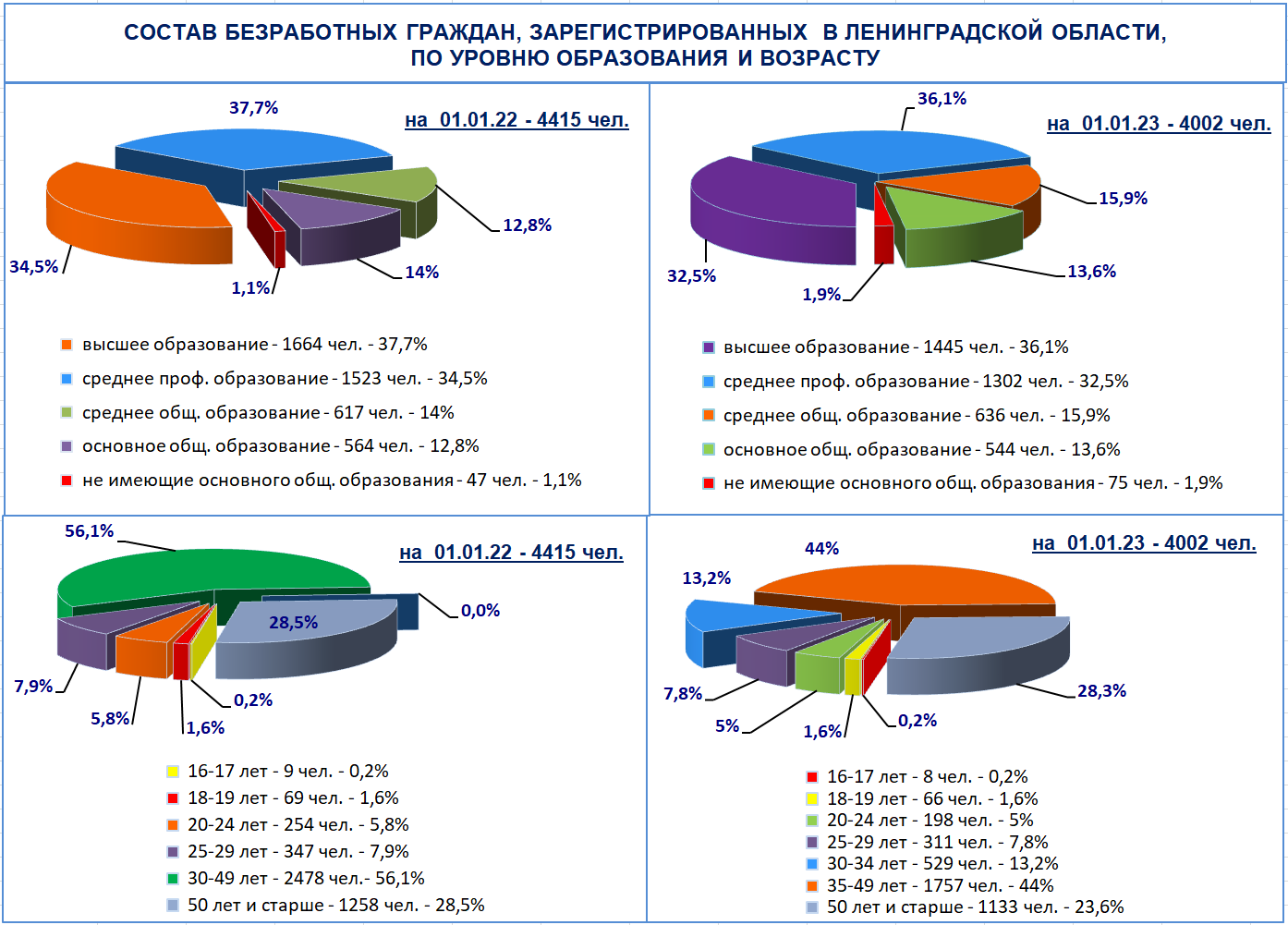 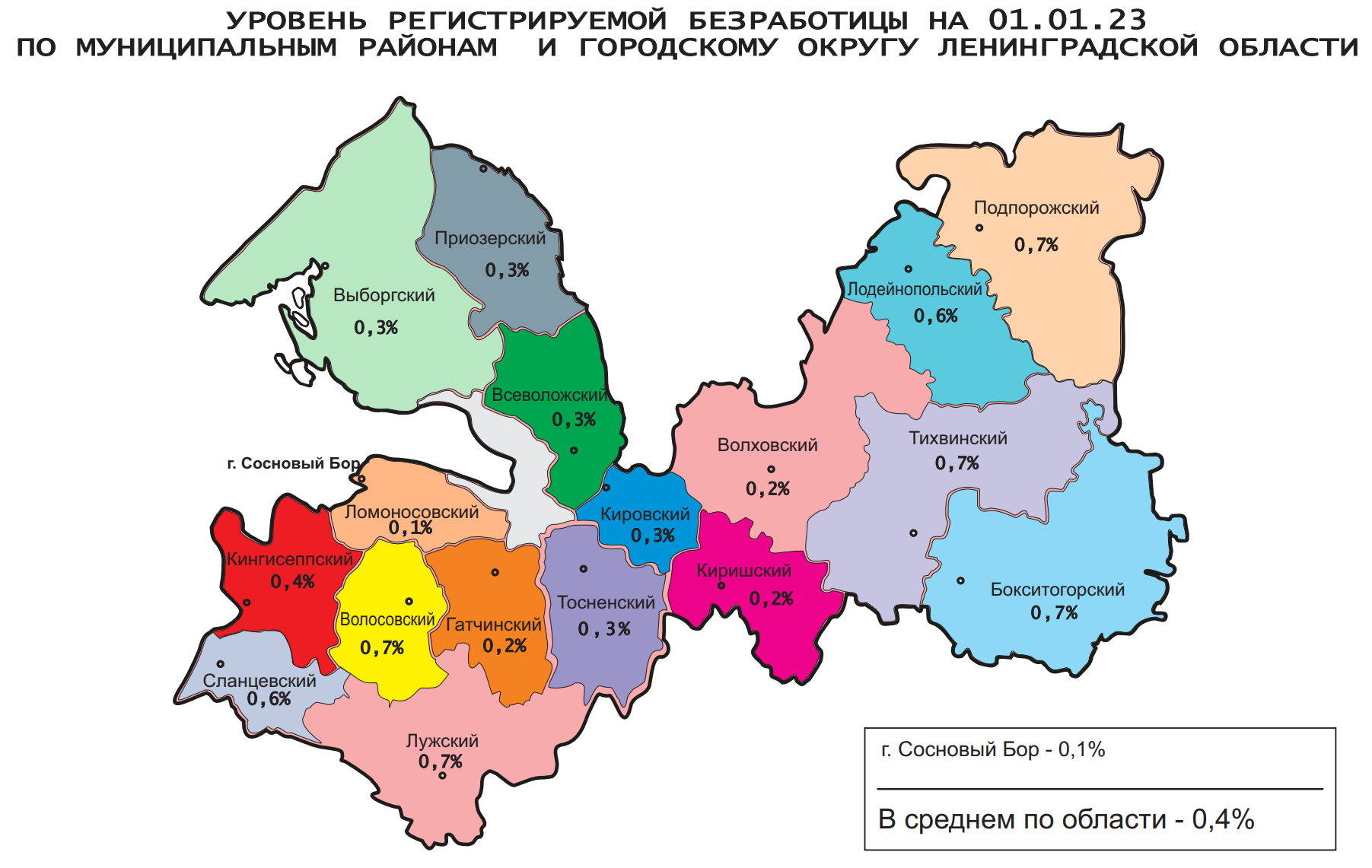 в том числе:в том числе:в том числе:в том числе:в том числе:в том числе:в том числе:в том числе:в том числе:в том числе:в том числе:в том числе:Продолжительность периода безработицыВсего безработных, чел.Всего безработных, чел.Всего безработных, чел.молодежь ввозрасте 16-29 лет, чел.молодежь ввозрасте 16-29 лет, чел.женщины, чел.женщины, чел.инвалиды, чел.инвалиды, чел.инвалиды, чел.жителисельской местности, чел.жителисельской местности, чел.жителисельской местности, чел.01.01.01.01.01.01.01.01.01.01.01.01.01.01.01.01.01.01.01.01.01.01.01.01.01.01.01.01.01.01.202220222023 20222023 202220222023 202220222023 2022202220222023 Всего по области4 4154 4154 0026795832 8032 8032 4233233232851 2321 2321 2321 072до 1 месяца626626937111151366366549434357178178178256от 1 до 4 месяцев2 3312 3311 8433802901 5211 5211 151155155129651651651490от 4 до 8 месяцев1 0411 041930173135675675560848463292292292239от 8 месяцев до 1 года26426419412514014011231312069696955более 1 года15315398321011015110101642424232Средняя продолжительность безработицы, мес.3,93,93,53,32,93,93,93,54,34,34,13,93,93,93,6Таблица 1Таблица 1Показатели, характеризующие изменение ситуации на рынке труда Ленинградской области,Показатели, характеризующие изменение ситуации на рынке труда Ленинградской области,Показатели, характеризующие изменение ситуации на рынке труда Ленинградской области,Показатели, характеризующие изменение ситуации на рынке труда Ленинградской области,Показатели, характеризующие изменение ситуации на рынке труда Ленинградской области,Показатели, характеризующие изменение ситуации на рынке труда Ленинградской области,Показатели, характеризующие изменение ситуации на рынке труда Ленинградской области,Показатели, характеризующие изменение ситуации на рынке труда Ленинградской области,Показатели, характеризующие изменение ситуации на рынке труда Ленинградской области,Показатели, характеризующие изменение ситуации на рынке труда Ленинградской области,Показатели, характеризующие изменение ситуации на рынке труда Ленинградской области,Показатели, характеризующие изменение ситуации на рынке труда Ленинградской области,Показатели, характеризующие изменение ситуации на рынке труда Ленинградской области,Показатели, характеризующие изменение ситуации на рынке труда Ленинградской области,Показатели, характеризующие изменение ситуации на рынке труда Ленинградской области,муниципальных районов, городского округа  Ленинградской области за 2021-2022 гг.муниципальных районов, городского округа  Ленинградской области за 2021-2022 гг.муниципальных районов, городского округа  Ленинградской области за 2021-2022 гг.муниципальных районов, городского округа  Ленинградской области за 2021-2022 гг.муниципальных районов, городского округа  Ленинградской области за 2021-2022 гг.муниципальных районов, городского округа  Ленинградской области за 2021-2022 гг.муниципальных районов, городского округа  Ленинградской области за 2021-2022 гг.муниципальных районов, городского округа  Ленинградской области за 2021-2022 гг.муниципальных районов, городского округа  Ленинградской области за 2021-2022 гг.муниципальных районов, городского округа  Ленинградской области за 2021-2022 гг.муниципальных районов, городского округа  Ленинградской области за 2021-2022 гг.муниципальных районов, городского округа  Ленинградской области за 2021-2022 гг.муниципальных районов, городского округа  Ленинградской области за 2021-2022 гг.муниципальных районов, городского округа  Ленинградской области за 2021-2022 гг.муниципальных районов, городского округа  Ленинградской области за 2021-2022 гг.№п/пМуниципальныерайоны,городской округМуниципальныерайоны,городской округИщущие работуИщущие работуИщущие работуИщущие работуИщущие работуИщущие работуИщущие работуИщущие работуИщущие работуИщущие работуИщущие работу01.01.23 к 01.01.22,               %№п/пМуниципальныерайоны,городской округМуниципальныерайоны,городской округПоставлено на учет, чел.Поставлено на учет, чел.Поставлено на учет, чел.Поставлено на учет, чел.Поставлено на учет, чел.2022  к2021%2022  к2021%Состоит на учете, чел.Состоит на учете, чел.Состоит на учете, чел.Состоит на учете, чел.01.01.23 к 01.01.22,               %№п/пМуниципальныерайоны,городской округМуниципальныерайоны,городской округв 2021 годув 2021 годув 2022 годув 2022 годув 2022 году2022  к2021%2022  к2021%Состоит на учете, чел.Состоит на учете, чел.Состоит на учете, чел.Состоит на учете, чел.01.01.23 к 01.01.22,               %№п/пМуниципальныерайоны,городской округМуниципальныерайоны,городской округв 2021 годув 2021 годув 2022 годув 2022 годув 2022 году2022  к2021%2022  к2021%на 01.01.22на 01.01.22на 01.01.23на 01.01.2301.01.23 к 01.01.22,               %АББ1122233445571.Бокситогорский Бокситогорский 15831583165516551655104,5104,5221221241241109,02.Волосовский Волосовский 1631163113751375137584,384,323523520020085,13.Волховский Волховский 2429242917171717171770,770,725425415615661,44.Всеволожский Всеволожский 110861108685088508850876,776,71313131313401340102,15.Выборгский Выборгский 4441444125712571257157,957,940440437437492,66.Гатчинский Гатчинский 4746474628792879287960,760,738438434534589,87.Кингисеппский Кингисеппский 1892189215681568156882,982,9171171222222129,88.Киришский Киришский 1617161710481048104864,864,816216210710766,09.Кировский Кировский 2113211316241624162476,976,9223223225225100,910.Лодейнопольский Лодейнопольский 73273267067067091,591,512712710610683,511.Ломоносовский Ломоносовский 1877187795095095050,650,6162162939357,412.Лужский Лужский 1865186512771277127768,568,539039029029074,413.Подпорожский Подпорожский 86486477777777789,989,98282145145176,814.Приозерский Приозерский 1284128486686686667,467,420220212612662,415.Сланцевский Сланцевский 1440144012501250125086,886,819619618018091,816.Сосновоборский г.о.Сосновоборский г.о.1619161913361336133682,582,5185185575730,817.Тихвинский Тихвинский 14491449175517551755121,1121,1249249285285114,518.Тосненский Тосненский 3244324424272427242774,874,841641638138191,6Итого по областиИтого по области459124591234253342533425374,674,6537653764873487390,6Таблица 2№п/пМуниципальныерайоны,городской округБезработныеБезработныеБезработныеБезработныеБезработныеБезработныеБезработныеБезработные01.01.23  к01.01.22,%№п/пМуниципальныерайоны,городской округПоставлено на учет, чел.Поставлено на учет, чел.Поставлено на учет, чел.Поставлено на учет, чел.2022 к 2021, %Состоит на учете, чел.Состоит на учете, чел.Состоит на учете, чел.01.01.23  к01.01.22,%№п/пМуниципальныерайоны,городской округв 2021 годув 2021 годув 2022 годув 2022 году2022 к 2021, %Состоит на учете, чел.Состоит на учете, чел.Состоит на учете, чел.01.01.23  к01.01.22,%№п/пМуниципальныерайоны,городской округв 2021 годув 2021 годув 2022 годув 2022 году2022 к 2021, %на 01.01.22на 01.01.22на 01.01.2301.01.23  к01.01.22,%АБ1122344571.Бокситогорский 70270258358383,0185185187101,13.Волосовский 69269257357382,820820817885,64.Волховский 71171145845864,416616611368,15.Всеволожский 498149813563356371,511561156106692,26.Выборгский 1445144598398368,036036034696,17.Гатчинский 1236123680880865,430230227591,18.Кингисеппский 624624669669107,2146146191130,89.Киришский 52552529529556,21281287961,710.Кировский 76376361261280,2193193197102,111.Лодейнопольский 37937931331382,61121129584,812.Ломоносовский 43843823623653,91171175244,413.Лужский 92492478578585,027827825591,714.Подпорожский 247247283283114,67272122169,415.Приозерский 57157139039068,316116111571,416.Сланцевский 62462450950981,616016014590,617.Сосновоборский г.о.41241218518544,91221224133,618.Тихвинский 776776858858110,6235235262111,519.Тосненский 1354135488088065,031431428390,1Итого по области1740417404129831298374,644154415400290,6Таблица 3№п/пМуниципальныерайоны,городской округТрудоустроеноТрудоустроеноТрудоустроеноТрудоустроеноТрудоустроеноОтношение трудоустроенных к ищущим работу гражданам за,                                                                         %Отношение трудоустроенных к ищущим работу гражданам за,                                                                         %№п/пМуниципальныерайоны,городской округвсего, чел. всего, чел. всего, чел. всего, чел. 2022 год к 
2021 года, %Отношение трудоустроенных к ищущим работу гражданам за,                                                                         %Отношение трудоустроенных к ищущим работу гражданам за,                                                                         %№п/пМуниципальныерайоны,городской округв 2021 годув 2021 годув 2022 годув 2022 году2022 год к 
2021 года, %Отношение трудоустроенных к ищущим работу гражданам за,                                                                         %Отношение трудоустроенных к ищущим работу гражданам за,                                                                         %№п/пМуниципальныерайоны,городской округв 2021 годув 2021 годув 2022 годув 2022 году2022 год к 
2021 года, % 2021 год2022 годAБ11223451.Бокситогорский 81081012641264156,051,276,42.Волосовский 760760803803105,746,658,43.Волховский 137713771123112381,656,765,44.Всеволожский 407240722923292371,836,734,45.Выборгский 1749174917581758100,539,468,46.Гатчинский 191119111441144175,440,350,17.Кингисеппский 1097109793793785,458,059,88.Киришский 79079071571590,548,968,29.Кировский 856856940940109,840,557,910.Лодейнопольский 35035033133194,647,849,411.Ломоносовский 52952940240276,028,242,312.Лужский 75375357957976,940,445,313.Подпорожский 459459491491107,053,163,214.Приозерский 65065054554583,850,662,915.Сланцевский 70470465465492,948,952,316.Сосновоборский г.о.954954960960100,658,971,917.Тихвинский 62062010161016163,942,857,918.Тосненский 145614561226122684,244,950,5Итого по области1989719897181081810891,043,352,9Таблица 4№п/пМуниципальныерайоны,городской округНаличие свободных рабочих мест, ед.Наличие свободных рабочих мест, ед.Наличие свободных рабочих мест, ед.Уровень регистриремой безработицы, %Уровень регистриремой безработицы, %Уровень регистриремой безработицы, %№п/пМуниципальныерайоны,городской округна 01.01.22на 01.01.2301.01.23 к01.01.22, %на 01.01.22на 01.01.23увелич.(+), 
уменьш. (-) на пункты01.01.23-01.01.22АБ1234561.Бокситогорский 46237681,40,70,70,02.Волосовский 603664110,10,80,7-0,13.Волховский 1 6591 12667,90,30,2-0,14.Всеволожский 4 9795 176104,00,40,3-0,15.Выборгский 1 0021 029102,70,30,30,06.Гатчинский 1 6281 51993,30,20,20,07.Кингисеппский 32 63824 64475,50,30,40,18.Киришский 402447111,20,30,2-0,19.Кировский 1 65270942,90,30,30,010.Лодейнопольский 272326119,90,70,6-0,111.Ломоносовский 1 6761 60595,80,30,1-0,212.Лужский 72469596,00,70,70,013.Подпорожский 23619281,40,40,70,314.Приозерский 661691104,50,50,3-0,215.Сланцевский 33932094,40,70,6-0,116.Сосновоборский г.о.1 5281 35088,40,30,1-0,217.Тихвинский 2 3901 06044,40,60,70,118.Тосненский 1 8691 65788,70,40,3-0,1Итого по области547204358679,70,50,4-0,1